St. Timothy Lutheran ChurchLent B – Drive-In CommunionMarch 14, 2021 – 10:00 a.m. Thank you for worshiping with us today at our Drive In Service.  We hope it will be a blessing for you.  Just tune to 98.3 FM on your car radio and listen to the prelude until the service begins at 10:00.Prelude      AnnouncementsCOVID-19 STATE MANDATESWINDOWS UP or WINDOWS DOWN with a mask*Confession and Forgiveness	P:  Blessed be the holy Trinity, ☩ one God,the keeper of the covenant, the source of steadfast love, our rock and our redeemer.C:  Amen.P:  God hears us when we cry, and draws us close in Jesus Christ. Let us return to the one who is full of compassion.           Silence is kept for reflection.P:  Fountain of living water,C:  pour out your mercy over us. Our sin is heavy, and we long to be free. Rebuild what we have ruined and mend what we have torn. Wash us in your cleansing flood. Make us alive in the Spirit to follow in the way of Jesus, as healers and restorers of the world you so love.  Amen.P:  Beloved, God’s word never fails. The promise rests on grace: by the saving love of Jesus Christ,the wisdom and power of God, your sins are ☩ forgiven, and God remembers them no more. Journey in the way of Jesus.C:  Amen.*	Praise Song		All Honor*	P:  Greeting 		P:  The grace of our Lord Jesus Christ, the love of God 			and the Communion of the Holy Spirit be with you always.      C:  And also with you.*	P:  Prayer of the Day O God, rich in mercy, by the humiliation of your Son you lifted up this fallen world and rescued us from the hopelessness of death. Lead us into your light, that all our deeds may reflect your love, through Jesus Christ, our Savior and Lord, who lives and reigns with you and the Holy Spirit, one God, now and forever.   C:  Amen. 	AL: Reading	Ephesians 2:1-10 	      Here ends the reading.   P:  The holy gospel according to ____________.	C:		Glory to you, O Lord.	P: 	Gospel              	          John 3:14-21	                                                                      	P:		The gospel of the Lord.	C:		Praise to you, O Christ	P:  	Sermon:	    Ned Lindstrom*	Sermon Song:   God Loved the World    *AL:  Apostles’ Creed		I believe in God, the Father almighty,		Creator of heaven and earth. 		Who was conceived by the Holy Spirit, 				born of the virgin Mary, suffered under Pontius 		Pilate, was crucified, died and was buried.  		He descended to the dead.  On the third day he 		rose again; He ascended into heaven,		He is seated at the right hand of the Father and		He will come to judge the living and the dead.	I believe in the Holy Spirit, the holy catholic church, 		The communion of saints, the forgiveness of sins,		The resurrection of the body, and the life 				everlasting.     Amen.*P/AL:  Prayers of the Church  *	P:  Sharing God’s Peace	P:  The peace of the Lord be with you always.	C:  And also with you.		P:  Let’s share God’s peace with one another.            HONK YOUR HORNS to share the peace!Offering:  Thank you for mailing in your offering or placing it in the container on your way in or out of the Drive In Service.Great Thanksgiving	P:  The Lord be with you.	C:  And also with you.	P:	Lift up your hearts.	C:	We lift them to the Lord	P:	Let us give thanks to the Lord our God.	C:	It is right to give our thanks and praise.	P:  In the night in which he was betrayed, our Lord Jesus	took bread, and gave thanks; broke it, and gave it to his 	disciples, saying: Take and eat; this is my body, given for 	you. Do this for the remembrance of me.	Again, after supper, he took the cup, gave thanks, and 	gave it for all to drink, saying: This cup is the new	covenant in my blood, shed for you and for all people for 	the forgiveness of sin. Do this for the remembrance of me.*P:  Lord’s Prayer			Our Father, who art in heaven,			Hallowed be thy name.		Thy kingdom come, thy will be done,			On earth as it is in heaven.		Give us this day our daily bread;			And forgive us our trespasses,		As we forgive those who trespass against us;		And lead us not into temptation,			But deliver us from evil.		For thine is the kingdom, and the power,			And the glory, forever and ever.  Amen  	P:	Jesus draws the whole world to himself.		Come to this meal and be fed.	P:  The body of Christ given for you.	C:	  Amen (eat your wafer.)	P:  The blood of Christ shed for you.  	C:	  Amen (drink your juice.)	P:		The body and blood of our Lord Jesus Christ, strengthen 			you and keep you in his grace.*	P:	BenedictionYou are what God made you to be:created in Christ Jesus for good works,chosen as holy and beloved,freed to serve your neighbor.God bless you ☩ that you may be a blessing,in the name of the holy and life-giving Trinity.   C:  Amen.*	Sending Song:  Amazing Grace*	Dismissal		AL: Go in peace.  Share the good news.		C:  Thanks be to God.  Service SongsAll HonorAll honor, all glory, all power to You.All honor, all glory, all power to You.Holy Father, we worship You.Precious Jesus, our Savior.Holy Spirit, we wait on You. Holy Spirit, we wait on YouHoly Spirit, we wait on You for fire…for fire.Repeat songAll honor, all glory, all power to You. All honor, all glory, all power to You.God Loved the WorldGod loved the world so that He gave his only Son the lost to save,That all who would in Him believe should everlasting life receive.Christ Jesus is the ground of faith, who was made flesh and suffered death.All who confide in Christ alone are built on this chief cornerstoneBe of good cheer, for God’s own Son forgives all sins that you have done.And justified by Jesus’ blood, your baptism grants the highest good.Amazing GraceAmazing grace! How sweet the sound that saved a wretch like me!I once was lost, but now am found. Was blind, but now I see.‘Twas grace that taught my heart to fear, and grace my fears relieved.How precious did that grace appear the hour I first believed!Through many dangers toils and snares I have already come.‘Tis grace has brought me safe thus far, and grace will lead me home.When we’ve been there ten thousand years, bright shining as the sun,We’ve no less days to sing God’s praise than when we’d first begun.             ANNOUNCEMENTS***We welcome everyone today as we continue our indoor worship in addition to our Drive-In Service.     Come inside OR stay in your car.   Your choice!***Prayer Requests:  Dave Bentley, Pastor Ivy Gauvin, Karen Johnson, Roy Pihl, George and Janet Balcom, Maj-Britt Traynor, Beverly Klang, Trudy Fetzner, Thom Shagla, Matt Isaacson, Alice Swartz, Mabel Tranum, Rick Duzick, Barb Mattern, Joe Gauvin, Emerson Allaby, Sarah Van Staalduinen, and Dick Starks, those serving in the military and law enforcement and their families, including Ben Wickerham, Jeffrey Clauson, David Bentley and Kris Peterson.***Birthday Greetings this week to Ginnie Sloan and Bob Terreberry.  Happy Birthday!!!***Adult Bible Study today following worship. All welcome.Pastor Ivy is continuing to doing well.  While she is out, you can contact Pastor Heather Allport-Cohoon if there is a need for pastoral care. She can be reached at 716-708-6466.Drive-In MessageWith the onset of colder weather, we will be changing how we get communion cups to you.  Instead of asking the usher to stand out in the cold, rainy or snowy weather for 20 minutes, we will bring the cups out to you when everyone has arrived, gotten their bulletins and parked.   Also with colder weather, we have a portable charger available in the church JUST IN CASE….    Stay warm, and stay healthy!!!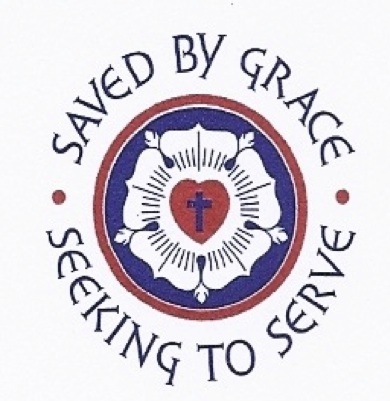 St. TimothyLUTHERAN CHURCHDrive-In ServiceSunday, March 14, 2021Minister – Ned LindstromAssistant Liturgist – Sarah GoebelKeyboard – Gale Svenson-CampbellSinger – Ann McKillip Pr. Gauvin’s Cell – (716) 904-0855Church Email – sttimothy2015@gmail.comFacebook – www.facebook.com/sttimsbemusWebsite – www.sttimothybemus.comPLEASE REMAIN IN YOUR CARSTHROUGHOUT THE SERVICE.THANK YOU.